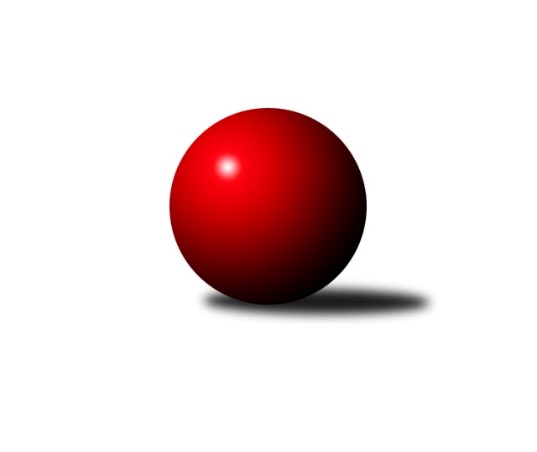 Č.28Ročník 2022/2023	27.4.2024 Mistrovství Prahy 4 2022/2023Statistika 28. kolaTabulka družstev:		družstvo	záp	výh	rem	proh	skore	sety	průměr	body	plné	dorážka	chyby	1.	SK Meteor Praha E	24	19	1	4	142.5 : 49.5 	(197.5 : 90.5)	2321	39	1663	657	64.7	2.	SC Olympia Radotín B	24	18	1	5	124.5 : 67.5 	(169.5 : 118.5)	2256	37	1631	626	77.3	3.	TJ Sokol Rudná E	24	15	1	8	110.0 : 82.0 	(158.5 : 129.5)	2198	31	1606	592	87.8	4.	TJ Sokol Praha-Vršovice D	24	15	1	8	108.0 : 84.0 	(156.5 : 131.5)	2187	31	1594	593	91.4	5.	SK Žižkov Praha E	24	6	1	17	68.0 : 124.0 	(112.0 : 176.0)	2092	13	1531	561	99.8	6.	SC Olympia Radotín C	24	6	0	18	72.0 : 120.0 	(126.5 : 161.5)	2151	12	1569	582	93.8	7.	SK Rapid Praha B	24	2	1	21	47.0 : 145.0 	(87.5 : 200.5)	2053	5	1503	550	100.3Tabulka doma:		družstvo	záp	výh	rem	proh	skore	sety	průměr	body	maximum	minimum	1.	SK Meteor Praha E	12	12	0	0	82.0 : 14.0 	(110.0 : 34.0)	2411	24	2486	2284	2.	TJ Sokol Praha-Vršovice D	12	10	0	2	67.5 : 28.5 	(91.0 : 53.0)	2128	20	2260	2015	3.	SC Olympia Radotín B	12	9	1	2	68.5 : 27.5 	(92.0 : 52.0)	2364	19	2483	2241	4.	TJ Sokol Rudná E	12	9	0	3	63.5 : 32.5 	(87.0 : 57.0)	2223	18	2311	2138	5.	SC Olympia Radotín C	12	5	0	7	43.0 : 53.0 	(67.0 : 77.0)	2217	10	2438	2141	6.	SK Žižkov Praha E	12	4	1	7	41.0 : 55.0 	(65.5 : 78.5)	2163	9	2343	2006	7.	SK Rapid Praha B	12	2	1	9	28.0 : 68.0 	(45.5 : 98.5)	2080	5	2205	1959Tabulka venku:		družstvo	záp	výh	rem	proh	skore	sety	průměr	body	maximum	minimum	1.	SC Olympia Radotín B	12	9	0	3	56.0 : 40.0 	(77.5 : 66.5)	2251	18	2358	1944	2.	SK Meteor Praha E	12	7	1	4	60.5 : 35.5 	(87.5 : 56.5)	2302	15	2427	2136	3.	TJ Sokol Rudná E	12	6	1	5	46.5 : 49.5 	(71.5 : 72.5)	2193	13	2458	1815	4.	TJ Sokol Praha-Vršovice D	12	5	1	6	40.5 : 55.5 	(65.5 : 78.5)	2199	11	2346	2031	5.	SK Žižkov Praha E	12	2	0	10	27.0 : 69.0 	(46.5 : 97.5)	2078	4	2345	1906	6.	SC Olympia Radotín C	12	1	0	11	29.0 : 67.0 	(59.5 : 84.5)	2151	2	2236	1957	7.	SK Rapid Praha B	12	0	0	12	19.0 : 77.0 	(42.0 : 102.0)	2048	0	2189	1919Tabulka podzimní části:		družstvo	záp	výh	rem	proh	skore	sety	průměr	body	doma	venku	1.	SC Olympia Radotín B	12	12	0	0	73.0 : 23.0 	(94.0 : 50.0)	2305	24 	4 	0 	0 	8 	0 	0	2.	SK Meteor Praha E	12	9	1	2	70.0 : 26.0 	(95.0 : 49.0)	2365	19 	6 	0 	0 	3 	1 	2	3.	TJ Sokol Praha-Vršovice D	12	8	0	4	54.0 : 42.0 	(77.0 : 67.0)	2215	16 	5 	0 	0 	3 	0 	4	4.	TJ Sokol Rudná E	12	5	0	7	44.5 : 51.5 	(75.5 : 68.5)	2196	10 	2 	0 	2 	3 	0 	5	5.	SC Olympia Radotín C	12	4	0	8	38.0 : 58.0 	(62.5 : 81.5)	2092	8 	3 	0 	6 	1 	0 	2	6.	SK Rapid Praha B	12	2	0	10	27.5 : 68.5 	(46.0 : 98.0)	2027	4 	2 	0 	6 	0 	0 	4	7.	SK Žižkov Praha E	12	1	1	10	29.0 : 67.0 	(54.0 : 90.0)	2117	3 	0 	1 	5 	1 	0 	5Tabulka jarní části:		družstvo	záp	výh	rem	proh	skore	sety	průměr	body	doma	venku	1.	TJ Sokol Rudná E	12	10	1	1	65.5 : 30.5 	(83.0 : 61.0)	2252	21 	7 	0 	1 	3 	1 	0 	2.	SK Meteor Praha E	12	10	0	2	72.5 : 23.5 	(102.5 : 41.5)	2310	20 	6 	0 	0 	4 	0 	2 	3.	TJ Sokol Praha-Vršovice D	12	7	1	4	54.0 : 42.0 	(79.5 : 64.5)	2157	15 	5 	0 	2 	2 	1 	2 	4.	SC Olympia Radotín B	12	6	1	5	51.5 : 44.5 	(75.5 : 68.5)	2227	13 	5 	1 	2 	1 	0 	3 	5.	SK Žižkov Praha E	12	5	0	7	39.0 : 57.0 	(58.0 : 86.0)	2120	10 	4 	0 	2 	1 	0 	5 	6.	SC Olympia Radotín C	12	2	0	10	34.0 : 62.0 	(64.0 : 80.0)	2180	4 	2 	0 	1 	0 	0 	9 	7.	SK Rapid Praha B	12	0	1	11	19.5 : 76.5 	(41.5 : 102.5)	2078	1 	0 	1 	3 	0 	0 	8 Zisk bodů pro družstvo:		jméno hráče	družstvo	body	zápasy	v %	dílčí body	sety	v %	1.	Miroslava Martincová 	SK Meteor Praha E 	20	/	21	(95%)	40.5	/	42	(96%)	2.	Radek Pauk 	SC Olympia Radotín B 	20	/	23	(87%)	33.5	/	46	(73%)	3.	Luboš Machulka 	TJ Sokol Rudná E 	19.5	/	24	(81%)	37.5	/	48	(78%)	4.	Vojtěch Zlatník 	SC Olympia Radotín C 	19	/	23	(83%)	35.5	/	46	(77%)	5.	Zuzana Edlmannová 	SK Meteor Praha E 	17	/	20	(85%)	35	/	40	(88%)	6.	Milan Lukeš 	TJ Sokol Praha-Vršovice D 	17	/	20	(85%)	30	/	40	(75%)	7.	Petr Fišer 	TJ Sokol Rudná E 	17	/	24	(71%)	32	/	48	(67%)	8.	Martin Povolný 	SK Meteor Praha E 	16	/	22	(73%)	31	/	44	(70%)	9.	Jarmila Fremrová 	TJ Sokol Praha-Vršovice D 	15.5	/	22	(70%)	31	/	44	(70%)	10.	Bohumil Fojt 	SK Meteor Praha E 	14	/	19	(74%)	27	/	38	(71%)	11.	Pavla Hřebejková 	SK Žižkov Praha E 	14	/	21	(67%)	26.5	/	42	(63%)	12.	Martin Šimek 	SC Olympia Radotín B 	14	/	22	(64%)	29.5	/	44	(67%)	13.	Jana Fišerová 	TJ Sokol Rudná E 	14	/	22	(64%)	23	/	44	(52%)	14.	Renáta Francová 	SC Olympia Radotín B 	13	/	16	(81%)	20.5	/	32	(64%)	15.	Barbora Králová 	SK Žižkov Praha E 	13	/	21	(62%)	24	/	42	(57%)	16.	Květa Dvořáková 	SC Olympia Radotín B 	13	/	21	(62%)	22	/	42	(52%)	17.	Pavel Šimek 	SC Olympia Radotín B 	12	/	20	(60%)	24	/	40	(60%)	18.	Petr Švenda 	SK Rapid Praha B 	12	/	21	(57%)	25	/	42	(60%)	19.	Marek Švenda 	SK Rapid Praha B 	12	/	24	(50%)	24.5	/	48	(51%)	20.	Jaroslav Mařánek 	TJ Sokol Rudná E 	11.5	/	22	(52%)	24.5	/	44	(56%)	21.	Petra Grulichová 	SK Meteor Praha E 	11	/	15	(73%)	19	/	30	(63%)	22.	Květuše Pytlíková 	TJ Sokol Praha-Vršovice D 	11	/	21	(52%)	23.5	/	42	(56%)	23.	Jan Kalina 	SC Olympia Radotín C 	11	/	23	(48%)	23	/	46	(50%)	24.	Petr Zlatník 	SC Olympia Radotín C 	11	/	24	(46%)	22	/	48	(46%)	25.	Kateřina Majerová 	SK Žižkov Praha E 	9	/	11	(82%)	18	/	22	(82%)	26.	Miloslav Dvořák 	TJ Sokol Rudná E 	9	/	18	(50%)	19.5	/	36	(54%)	27.	Michal Mičo 	SK Meteor Praha E 	8.5	/	18	(47%)	17.5	/	36	(49%)	28.	Martina Liberská 	TJ Sokol Praha-Vršovice D 	8	/	17	(47%)	20	/	34	(59%)	29.	Ludmila Zlatníková 	SC Olympia Radotín C 	8	/	21	(38%)	19	/	42	(45%)	30.	Renata Göringerová 	TJ Sokol Praha-Vršovice D 	7	/	16	(44%)	18	/	32	(56%)	31.	Roman Hašek 	SK Rapid Praha B 	7	/	20	(35%)	12	/	40	(30%)	32.	Jana Fojtová 	SK Meteor Praha E 	6	/	7	(86%)	9	/	14	(64%)	33.	Mikoláš Dvořák 	SK Meteor Praha E 	6	/	9	(67%)	9.5	/	18	(53%)	34.	Helena Machulková 	TJ Sokol Rudná E 	6	/	14	(43%)	10	/	28	(36%)	35.	Petr Žáček 	SC Olympia Radotín C 	6	/	23	(26%)	13	/	46	(28%)	36.	Miloslava Žďárková 	SK Žižkov Praha E 	4	/	5	(80%)	6	/	10	(60%)	37.	Eva Hucková 	SC Olympia Radotín B 	4	/	9	(44%)	8	/	18	(44%)	38.	Zdeněk Poutník 	TJ Sokol Praha-Vršovice D 	4	/	9	(44%)	8	/	18	(44%)	39.	Pavel Eder 	SK Rapid Praha B 	4	/	12	(33%)	8	/	24	(33%)	40.	Martin Svoboda 	SK Žižkov Praha E 	4	/	12	(33%)	6.5	/	24	(27%)	41.	Martin Hřebejk 	SK Žižkov Praha E 	4	/	16	(25%)	6.5	/	32	(20%)	42.	Jaroslav Svozil 	SK Rapid Praha B 	4	/	23	(17%)	8	/	46	(17%)	43.	Jitka Vykouková 	TJ Sokol Praha-Vršovice D 	3.5	/	9	(39%)	9	/	18	(50%)	44.	Pavla Šimková 	SC Olympia Radotín B 	3	/	4	(75%)	7	/	8	(88%)	45.	Vladimír Dvořák 	SC Olympia Radotín B 	3	/	5	(60%)	7	/	10	(70%)	46.	Martin Smetana 	SK Meteor Praha E 	3	/	10	(30%)	6	/	20	(30%)	47.	Alena Gryz 	TJ Sokol Rudná E 	3	/	17	(18%)	11	/	34	(32%)	48.	Petr Katz 	SK Žižkov Praha E 	3	/	18	(17%)	9	/	36	(25%)	49.	Taťjana Vydrová 	SC Olympia Radotín B 	2.5	/	11	(23%)	8	/	22	(36%)	50.	Václav Černý 	TJ Sokol Praha-Vršovice D 	2	/	5	(40%)	4	/	10	(40%)	51.	David Rezek 	SK Rapid Praha B 	2	/	5	(40%)	2	/	10	(20%)	52.	Irena Sedláčková 	TJ Sokol Praha-Vršovice D 	2	/	8	(25%)	5	/	16	(31%)	53.	Aleš Nedbálek 	SC Olympia Radotín C 	2	/	9	(22%)	6	/	18	(33%)	54.	Michal Minarech 	SC Olympia Radotín C 	2	/	11	(18%)	5	/	22	(23%)	55.	Miloš Dudek 	SC Olympia Radotín B 	2	/	12	(17%)	10	/	24	(42%)	56.	Helena Hanzalová 	TJ Sokol Praha-Vršovice D 	2	/	12	(17%)	3	/	24	(13%)	57.	Vladimír Busta 	SK Žižkov Praha E 	2	/	15	(13%)	7	/	30	(23%)	58.	Tomáš Moravec 	SK Rapid Praha B 	2	/	18	(11%)	2.5	/	36	(7%)	59.	Zdeněk Míka 	SK Meteor Praha E 	1	/	1	(100%)	2	/	2	(100%)	60.	František Havlík 	SK Žižkov Praha E 	1	/	1	(100%)	1	/	2	(50%)	61.	Filip Lafek 	SK Žižkov Praha E 	1	/	4	(25%)	3	/	8	(38%)	62.	David Dungel 	SK Žižkov Praha E 	1	/	7	(14%)	1.5	/	14	(11%)	63.	Karel Svoboda 	SC Olympia Radotín C 	1	/	10	(10%)	3	/	20	(15%)	64.	Václav Vejvoda 	TJ Sokol Rudná E 	0	/	2	(0%)	0	/	4	(0%)	65.	František Buchal 	SK Žižkov Praha E 	0	/	4	(0%)	1	/	8	(13%)	66.	Antonín Krampera 	SK Rapid Praha B 	0	/	19	(0%)	5.5	/	38	(14%)Průměry na kuželnách:		kuželna	průměr	plné	dorážka	chyby	výkon na hráče	1.	Meteor, 1-2	2298	1651	646	72.9	(383.0)	2.	Radotín, 1-4	2273	1628	645	82.6	(379.0)	3.	TJ Sokol Rudná, 1-2	2177	1569	607	87.2	(362.9)	4.	SK Žižkov Praha, 1-2	2130	1558	572	99.5	(355.1)	5.	Vršovice, 1-2	2065	1544	520	105.8	(344.3)	6.	SK Žižkov Praha, 1-4	2032	1507	525	79.5	(338.8)Nejlepší výkony na kuželnách:Meteor, 1-2SK Meteor Praha E	2486	5. kolo	Zuzana Edlmannová 	SK Meteor Praha E	483	16. koloSK Meteor Praha E	2478	16. kolo	Michal Mičo 	SK Meteor Praha E	448	6. koloSK Meteor Praha E	2452	18. kolo	Zuzana Edlmannová 	SK Meteor Praha E	445	12. koloSK Meteor Praha E	2448	28. kolo	Miroslava Martincová 	SK Meteor Praha E	443	3. koloSK Meteor Praha E	2426	6. kolo	Miroslava Martincová 	SK Meteor Praha E	442	10. koloSK Meteor Praha E	2409	21. kolo	Pavla Hřebejková 	SK Žižkov Praha E	438	16. koloSK Meteor Praha E	2408	3. kolo	Zdeněk Míka 	SK Meteor Praha E	438	5. koloSK Meteor Praha E	2405	12. kolo	Miroslava Martincová 	SK Meteor Praha E	437	21. koloSK Meteor Praha E	2399	10. kolo	Zuzana Edlmannová 	SK Meteor Praha E	437	28. koloSK Meteor Praha E	2392	23. kolo	Zuzana Edlmannová 	SK Meteor Praha E	434	21. koloRadotín, 1-4SC Olympia Radotín B	2483	14. kolo	Vojtěch Zlatník 	SC Olympia Radotín C	477	19. koloTJ Sokol Rudná E	2458	3. kolo	Vojtěch Zlatník 	SC Olympia Radotín C	471	10. koloSC Olympia Radotín C	2438	10. kolo	Barbora Králová 	SK Žižkov Praha E	469	8. koloSK Meteor Praha E	2427	14. kolo	Petr Fišer 	TJ Sokol Rudná E	466	3. koloSC Olympia Radotín B	2421	12. kolo	Vojtěch Zlatník 	SC Olympia Radotín C	464	26. koloSC Olympia Radotín B	2410	25. kolo	Vojtěch Zlatník 	SC Olympia Radotín C	456	20. koloTJ Sokol Rudná E	2405	23. kolo	Pavla Hřebejková 	SK Žižkov Praha E	456	18. koloSC Olympia Radotín B	2397	23. kolo	Martin Šimek 	SC Olympia Radotín B	452	14. koloSC Olympia Radotín B	2385	15. kolo	Květa Dvořáková 	SC Olympia Radotín B	452	14. koloSC Olympia Radotín B	2376	27. kolo	Vojtěch Zlatník 	SC Olympia Radotín C	450	16. koloTJ Sokol Rudná, 1-2SK Meteor Praha E	2396	26. kolo	Luboš Machulka 	TJ Sokol Rudná E	478	22. koloTJ Sokol Rudná E	2311	17. kolo	Luboš Machulka 	TJ Sokol Rudná E	457	24. koloTJ Sokol Rudná E	2303	21. kolo	Vojtěch Zlatník 	SC Olympia Radotín C	449	17. koloTJ Sokol Rudná E	2282	22. kolo	Luboš Machulka 	TJ Sokol Rudná E	447	2. koloSC Olympia Radotín B	2269	9. kolo	Luboš Machulka 	TJ Sokol Rudná E	439	15. koloSC Olympia Radotín B	2265	2. kolo	Radek Pauk 	SC Olympia Radotín B	438	2. koloTJ Sokol Rudná E	2232	28. kolo	Luboš Machulka 	TJ Sokol Rudná E	437	17. koloTJ Sokol Rudná E	2226	2. kolo	Luboš Machulka 	TJ Sokol Rudná E	436	26. koloTJ Sokol Rudná E	2217	19. kolo	Luboš Machulka 	TJ Sokol Rudná E	431	21. koloSC Olympia Radotín C	2211	17. kolo	Petr Fišer 	TJ Sokol Rudná E	430	2. koloSK Žižkov Praha, 1-2SC Olympia Radotín B	2358	11. kolo	Pavla Hřebejková 	SK Žižkov Praha E	461	7. koloSK Žižkov Praha E	2343	22. kolo	Kateřina Majerová 	SK Žižkov Praha E	457	22. koloSK Meteor Praha E	2320	2. kolo	Martin Šimek 	SC Olympia Radotín B	442	11. koloSK Meteor Praha E	2308	9. kolo	Miloslava Žďárková 	SK Žižkov Praha E	439	9. koloTJ Sokol Praha-Vršovice D	2279	14. kolo	Barbora Králová 	SK Žižkov Praha E	434	17. koloTJ Sokol Praha-Vršovice D	2266	7. kolo	Zuzana Edlmannová 	SK Meteor Praha E	434	9. koloSK Žižkov Praha E	2263	9. kolo	Vojtěch Zlatník 	SC Olympia Radotín C	431	15. koloSK Žižkov Praha E	2259	15. kolo	Luboš Machulka 	TJ Sokol Rudná E	429	20. koloSK Žižkov Praha E	2236	7. kolo	Martin Šimek 	SC Olympia Radotín B	429	4. koloSC Olympia Radotín C	2235	22. kolo	Pavla Hřebejková 	SK Žižkov Praha E	428	15. koloVršovice, 1-2TJ Sokol Praha-Vršovice D	2260	17. kolo	Jarmila Fremrová 	TJ Sokol Praha-Vršovice D	423	23. koloTJ Sokol Praha-Vršovice D	2224	23. kolo	Kateřina Majerová 	SK Žižkov Praha E	417	27. koloSK Meteor Praha E	2199	24. kolo	Jan Kalina 	SC Olympia Radotín C	413	23. koloTJ Sokol Praha-Vršovice D	2188	8. kolo	Miroslava Martincová 	SK Meteor Praha E	410	17. koloSK Meteor Praha E	2187	17. kolo	Martin Povolný 	SK Meteor Praha E	407	17. koloTJ Sokol Praha-Vršovice D	2168	21. kolo	Milan Lukeš 	TJ Sokol Praha-Vršovice D	405	23. koloTJ Sokol Praha-Vršovice D	2167	24. kolo	Milan Lukeš 	TJ Sokol Praha-Vršovice D	402	8. koloSC Olympia Radotín B	2137	26. kolo	Vojtěch Zlatník 	SC Olympia Radotín C	401	23. koloSC Olympia Radotín C	2129	23. kolo	Milan Lukeš 	TJ Sokol Praha-Vršovice D	399	21. koloTJ Sokol Praha-Vršovice D	2120	11. kolo	Renata Göringerová 	TJ Sokol Praha-Vršovice D	399	2. koloSK Žižkov Praha, 1-4SK Meteor Praha E	2400	27. kolo	Luboš Machulka 	TJ Sokol Rudná E	471	14. koloTJ Sokol Rudná E	2343	7. kolo	Luboš Machulka 	TJ Sokol Rudná E	459	7. koloSK Meteor Praha E	2342	20. kolo	Miroslava Martincová 	SK Meteor Praha E	450	27. koloSC Olympia Radotín B	2319	1. kolo	Petr Švenda 	SK Rapid Praha B	440	1. koloSC Olympia Radotín B	2302	8. kolo	Miroslava Martincová 	SK Meteor Praha E	430	20. koloTJ Sokol Rudná E	2279	14. kolo	Marek Švenda 	SK Rapid Praha B	426	3. koloSC Olympia Radotín C	2236	12. kolo	Petr Švenda 	SK Rapid Praha B	426	18. koloSK Rapid Praha B	2205	1. kolo	Marek Švenda 	SK Rapid Praha B	421	8. koloSK Žižkov Praha E	2201	10. kolo	Bohumil Fojt 	SK Meteor Praha E	418	20. koloTJ Sokol Praha-Vršovice D	2199	18. kolo	Radek Pauk 	SC Olympia Radotín B	418	8. koloČetnost výsledků:	8.0 : 0.0	5x	7.5 : 0.5	2x	7.0 : 1.0	13x	6.5 : 1.5	2x	6.0 : 2.0	19x	5.5 : 2.5	1x	5.0 : 3.0	9x	4.0 : 4.0	3x	3.0 : 5.0	8x	2.0 : 6.0	15x	1.0 : 7.0	4x	0.0 : 8.0	3x